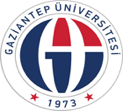                                                               T.C.
                                              GAZİANTEP ÜNİVERSİTESİREKTÖRLÜK MAKAMINA/DEKANLIK MAKAMINA/İlgi 	:…… tarih ve …… sayılı soruşturma onayı.İlgi soruşturma onayıyla tarafıma verilen disiplin soruşturması tamamlamış olup; soruşturmaya  ilişkin soruşturma raporu, dizi pusulası ve soruşturma dosyası kapalı zarf içinde iki nüsha olarak ekte sunulmuştur.Bilgilerinizi ve gereğini arz ederim.	        								SORUŞTURMACIEki: Soruşturma Dosyası